会員募集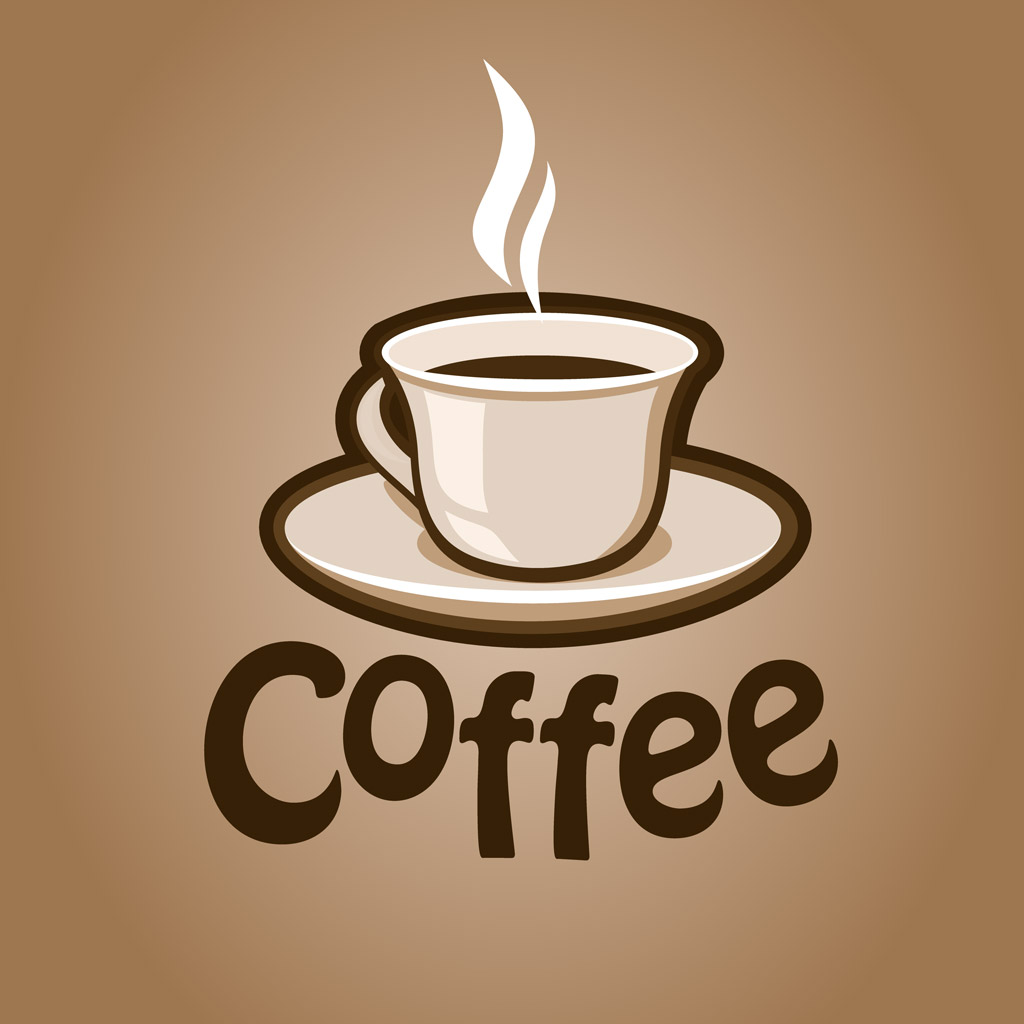 　◆毎月（第２木曜）◆13時半～16時紹介したい作品（小説・ｴｯｾｲ・ｺﾗﾑ他自由！）を各自が持寄り、BGM流れる部屋でお茶を飲みながら、自由に音読（10分以内）します！作品への想いや気づきを共有して、会話を楽しむ集いです。（注）読書会・朗読会ではありません。聴くだけの方もご参加になれます。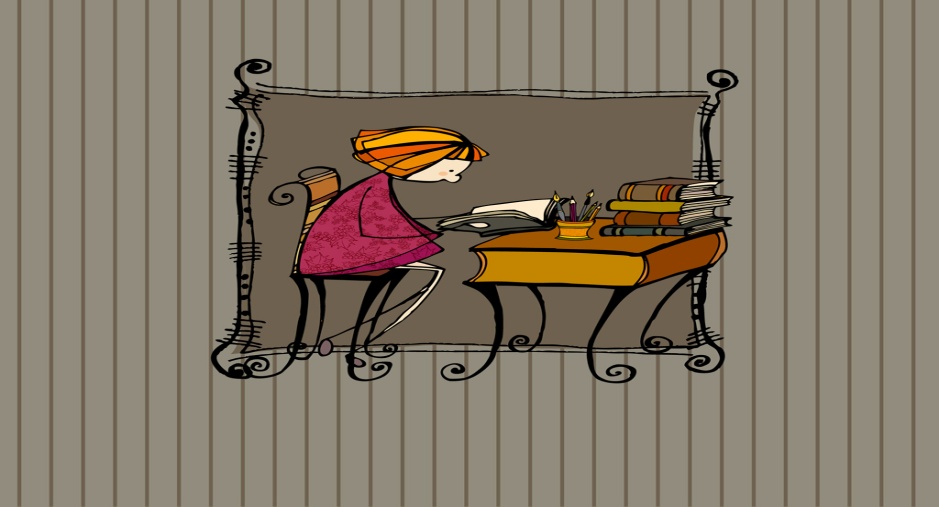 読書好きの方に共通して得られることは、「幸福感」「論理的思考」「語彙」「書くスキル」「知識情報力」等の他に、『音読』により「ストレス緩和」＆「脳活性化」効果が一層もたらされます。イギリスのサセックス大学の研究では、ストレス軽減効果（心拍数等をもとに検証）として、※『読書（68％）音楽視聴（61％）コーヒー（54％）』散歩（42％）TVゲーム（21％）、しかも静かな場所でわずか6分間『読書』で、ストレス解消効果の即効性が確認されました。さらに『音読』をしている時の人間の脳は、黙読よりも圧倒的に脳全体を使います。※判断力や思考力を司る脳の司令塔、前頭前野を中心に脳全体を活発に働かせます。◆参加費：入会金＠￥1,000 / 毎回払＠￥500（1ﾄﾞﾘﾝｸ付）◆問合せ：学び舎の会 ☏090-5445-5193（担当：小野澤）